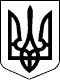 УКРАЇНАЧЕЧЕЛЬНИЦЬКА РАЙОННА РАДАВІННИЦЬКОЇ ОБЛАСТІРІШЕННЯ № 62625 вересня 2020 року                                                                 30 сесія 7 скликанняПро хід виконання  комплексної  Програми роботи з обдарованою молоддю на 2018-2022 роки	Відповідно до пункту 16 частини 1 статті 43 Закону України «Про місцеве самоврядування в Україні», враховуючи висновки постійних комісій районної ради з питань соціального захисту населення, освіти, культури, охорони здоров’я, спорту та туризму, з питань бюджету та комунальної власності, районна рада ВИРІШИЛА:	1. Інформацію про хід виконання комплексної  Програми роботи з обдарованою молоддю на 2018-2022 роки, затвердженої рішенням 17 позачергової сесії районної ради 7 скликання від 15 грудня 2017 року № 335, взяти до відома.2. Контроль за виконанням цього рішення покласти на постійні комісії районної ради з питань соціального захисту населення, освіти, культури, охорони здоров’я, спорту та туризму (Воліковська Н.В.), з питань бюджету та комунальної власності (Савчук В.В.). Голова районної ради					                    С.  П’ЯНІЩУК